Rapporto sullo stato della rete 2014:Gentili signore, egregi signori,vi facciamo pervenire in allegato il modulo per i rapporti sullo stato della rete 2014. Il modulo ha lo scopo di consolidare tali rapporti e in particolare di arrivare a definire uno standard del settore.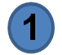 Fase 1 In questa fase è possibile selezionare il genere di impianto e i tipi di impianto corrispondente. Non appena inserite un nuovo tipo di impianto, questo apparirà nella selezione a sinistra.*Tipi di impianto principali: questi tipi di impianto devono essere oggetto di un rapporto separato. Gli altri tipi di impianto di un dato genere possono essere indicati insieme o singolarmente.Inserite poi gli altri dati come valore di riacquisto, ᴓ età, ᴓ durata di utilizzazione, stato effettivo, stato di riferimento e loro differenza, mezzi impiegati e fabbisogno. Il campo per le osservazioni può essere compilato in qualsiasi momento.Si prega di completare il modulo per ciascun genere di impianto secondo le istruzioni. Con le funzioni integrate avete la possibilità di scegliere il genere di impianto attivo e di salvare i dati.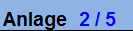 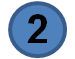 Fase 2Funzioni	 [Nuovo]	Crea un nuovo genere di impianto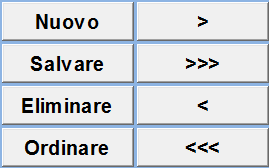 	[Salvare]	Salva i dati inseriti	[Eliminare]	Elimina i dati inseriti	[Ordinare]	Ordina i termini nella banca dati 				secondo i generi di impiantoUlteriori funzioni:	 [>]	 Avanza di un genere di impianto	 [<]	 Torna al genere di impianto precedente	 [<<<]	 Torna alla prima pagina	 [>>>]	 Avanza fino all'ultima pagina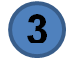 Fase 3 La funzione «consolidare» permette di calcolare e rappresentare ogni singolo genere di impianto. Questa fase potrebbe durare un certo tempo.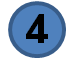 Fase 4Nella fase 4 si genera automaticamente un diagramma a torta, che fornisce una rappresentazione chiara delle classi di stato 1-5.